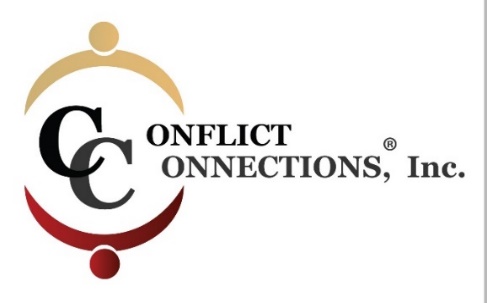 CINERGY® CONFLICT MANAGEMENT COACHINGLATE SUMMER 2022 VIRTUAL TRAININGPLEASE KEEP THIS SESSION SCHEDULE Note: Before registering for class, ensure that you have the time in your schedule to commit to classes and practice times during the training schedule below.